Fiche d’inscription à la Journée de décryptage :Coopération Afrique – Union européenne : l’envers du décorVendredi 15 décembre 2017 de 9h à 17h00, ENS, amphithéâtre Jean Jaurès, 29 rue d’Ulm, 75005 ParisPour des raisons de sécurité et de logistique, merci de vous inscrire!Nom :...................................................................................................................................................Prénom :..............................................................................................................................................Adresse :..............................................................................................................................................….........................................................................................................................................................Tél:.................................................Courriel:...............................................................................................................................................Si vous êtes membre de la Cimade, merci d’indiquer votre région…...............................................Vous êtes membre d’une autre organisation ? Laquelle ?..................................................................Souhaitez-vous prendre le repas sur place ?  oui /  non (Recommandé compte-tenu du programme) Merci d’adresser votre fiche d'inscription accompagnée du règlement de 12 euros pour le repas (à l'ordre de la Cimade), directement àLa Cimade, à l’attention d’Annette Huraux64 rue Clisson, 75013 Parisou par mail si vous ne prenez pas de repas : journee.decryptage@lacimade.org  avant le 1er décembre 2017Journée co-organisée par la Cimade, le collectif Loujna Tounkaranké et le réseau euro africain Migreurop Avec le soutien de :L’Agence Française de Développement, Brot für die Welt, la Fondation Un Monde Par tous, MigrENS et le Secours Catholique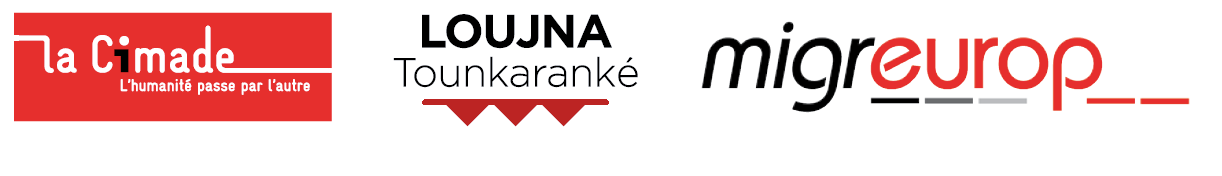 